Уважаемый землепользователь!В преддверии наступления пожароопасного периода, в целях не допущения пожаров, гибели, травмирования и уничтожения имущества граждан на территории поселения, прошу Вас:	1. Провести работы по наведению санитарного порядка территорий земель, находящихся в Вашем пользовании и расположенных на территории сельского поселения Венцы-Заря Гулькевичского района, с целью уборки всех горючих материалов (очистке от сухостоя поросли, пожнивные остатки, несанкционированные свалки).	2. Обеспечить соблюдение требований пожарной безопасности на подведомственных Вам территориях.	3. Проводить противопожарные инструктажи с работниками Вашей организации.Обращаем Ваше внимание, что на территории сельского поселения Венцы-Заря Гулькевичского района действуют Правила благоустройства, озеленения и санитарного содержания сельского поселения Венцы-Заря Гулькевичского района, утвержденными решением 65 сессии 3 созыва Совета сельского поселения Венцы-Заря Гулькевичского района № 5 от 28.12.2018 года (далее - Правила благоустройства).В соответствии с Правилами благоустройства, установлено, что физические и юридические лица, независимо от их организационно-правовых форм, обязаны обеспечивать своевременную и качественную очистку и уборку, принадлежащих им на праве собственности или ином вещном праве земельных участков в соответствии с действующим законодательством.Уборка и очистка прилегающих к земельным участкам, принадлежащим на праве собственности или ином вещном праве физическим и юридическим лицам территорий, производится собственниками, владельцами и пользователями земельных участков.Уборка и очистка прилегающих к земельным участкам, принадлежащим на праве собственности или ином вещном праве физическим и юридическим лицам территорий, производится собственниками, владельцами и пользователями земельных участков.При несоблюдении вышеуказанных требований собственники (пользователи) земельных участков могут быть привлечены к административной ответственности, в частности:- по ст. 3.2. Закона Краснодарского края от 23.07.2003 г. № 608-КЗ «Об административных правонарушениях», за нарушение правил благоустройства, установленных органами местного самоуправления, что влечет наложение административного штрафа на граждан в размере от одной тысячи до трех тысяч рублей, на должностных лиц - от двух тысяч до десяти тысяч рублей, на юридических лиц - от пятнадцати тысяч до пятидесяти тысяч рублей. За те же действия, совершенные повторно - наложение административного штрафа на граждан в размере от трех тысяч до пяти тысяч рублей, на должностных лиц - от десяти тысяч до пятидесяти тысяч рублей, на юридических лиц от пятидесяти тысяч до ста тысяч рублей.- по ч.2 ст. 8.7 КоАП РФ. Данная статья подразумевает ответственность за невыполнение установленных требований и обязательных мероприятий по улучшению, защите земель, в том числе от зарастания сорной растительностью, и охране почв.В связи с чем, извещаем о необходимости организовать работу по очищению территорий земель, находящихся в Вашем пользовании от сухостоя, сорной растительности, иного горючего мусора. При этом особое внимание уделить расчистке территорий, прилегающих к полям и заброшенным объектам недвижимости, таким как фермы, теплицы иные здания (сооружения).Так же на территории земельных участков, находящихся в собственности или в аренде, на территории прилегающей к указанным земельным участкам либо прилегающей к зданиям, строениям, сооружениям, находящимся в собственности (пользовании) запрещается проведение бесконтрольных палов, сжигание стерни, пожнивных остатков и разведение костров на полях. Запрещено выжигание камыша иной сухой растительности и т.п.За нарушение требований пожарной безопасности ст. 20.4 Кодекса Российской Федерации об административных правонарушениях установлена административная ответственность в виде штрафа, максимальный  размер которого составляет для граждан до 5 тыс. руб., должностных лиц  до 50 тыс. руб., для юридических лиц до 1 млн. руб., вплоть до административного приостановления деятельности на срок до 90 суток.Согласно ст. 7.15. Закона Краснодарского края от 23.07.2003 г. № 608-КЗ «Об административных правонарушениях», сжигание травы, листвы, выжигание сухой травянистой растительности, стерни, пожнивных остатков (за исключением рисовой соломы) сельскохозяйственных культур на землях населенных пунктов -влечет предупреждение или наложение административного штрафа на граждан в размере от тысячи до двух тысяч рублей, на должностных лиц - от десяти тысяч до двадцати тысяч рублей, на юридических лиц - от сорока тысяч до пятидесяти тысяч рублей.Ввиду, чего необходимо принимать полный комплекс мер, направленный на обеспечение соблюдения требований пожарной безопасности на подведомственных Вам территориях.	В случае намерения осуществления Вами пала сухой растительности, в целях недопущения бесконтрольного горения и перехода огня на населенные пункты, лесной фонд и т.п. данные мероприятия необходимо согласовывать с Гулькевичским гарнизоном пожарной охраны 116-ПЧ ФГКУ «7 Отряд ФПС по Краснодарскому краю». В связи с чем, с целью координации действий по проведению выжигания и согласования указанных действий с 116-ПЧ ФГКУ «7 Отряд ФПС по Краснодарскому краю», Вам в обязательном порядке необходимо в письменном виде заблаговременно (не менее чем за 2 суток) до планируемой даты осуществления Вами пала уведомить администрацию сельского поселения Венцы-Заря Гулькевичского района (с указанием конкретной даты и времени проводимых мероприятий; координат расположения и площади земельного участка, на котором будет производиться пал; фамилии, имени, отчества и номера телефона лица, ответственного за проведение данных мероприятий, а так же информации о привлекаемых силах и средствах).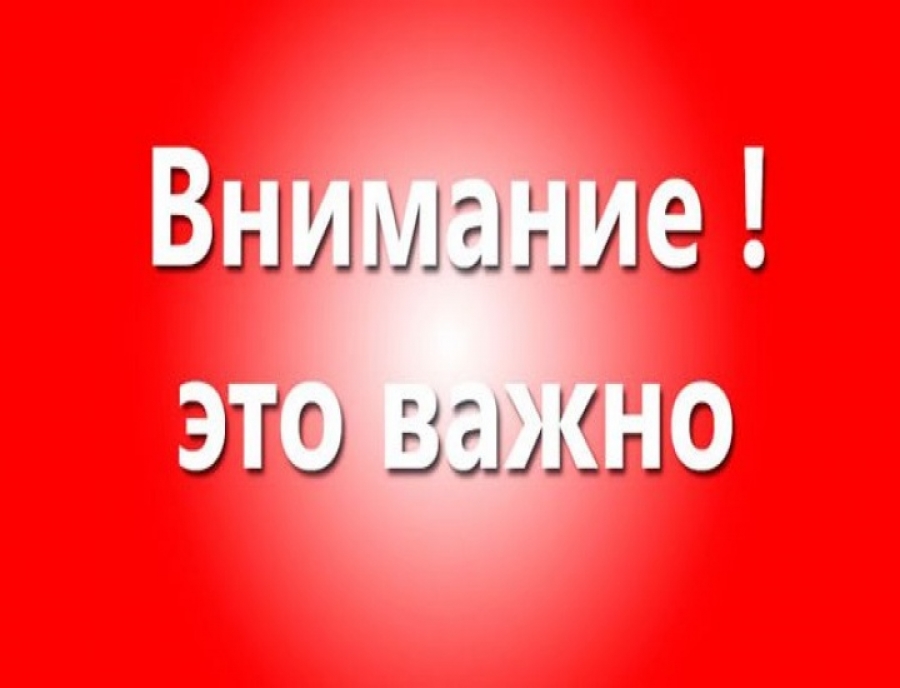 